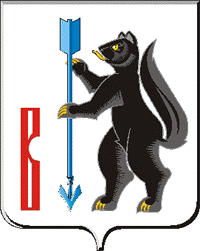 АДМИНИСТРАЦИЯГОРОДСКОГО ОКРУГА ВЕРХОТУРСКИЙП О С Т А Н О В Л Е Н И Еот 10.09.2013г. № 797г. ВерхотурьеО переименовании Управления культуры и молодежной политики администрации городского округа Верхотурский В соответствии с Гражданским кодексом Российской Федерации, Федеральным законом от 06 октября 2003 года № 131-ФЗ «Об общих принципах организации местного самоуправления в Российской Федерации», постановлениями Правительства Свердловской области от 25.08.2010 N 1251-ПП «О комплексной областной целевой программе «Формирование туристско-рекреационной зоны «Духовный центр Урала» на 2011-2015 годы», от 11.10.2010 N 1475-ПП «Об утверждении областной целевой программы «Развитие туризма в Свердловской области» на 2011-2016 годы», решением Думы городского округа Верхотурский от 25.10.2011 № 26 «Об утверждении структуры Администрации городского округа Верхотурский», постановлением Администрации городского округа Верхотурский от 22.11.2010 № 1570 «Об утверждении муниципальной целевой программы ««Развитие туризма в городском округе Верхотурский» на 2011-2013 годы» и в целях развития туризма в городском округе Верхотурский, руководствуясь статьей 26 Устава городского округа Верхотурский,ПОСТАНОВЛЯЮ:1.Переименовать Управление культуры и молодежной политики администрации городского округа Верхотурский в Управление культуры, туризма и молодежной политики Администрации городского округа Верхотурский.2.Возложить функции по развитию внутреннего и въездного туризма на территории городского округа Верхотурский на Управление культуры, туризма и молодежной политики Администрации городского округа Верхотурский.3.Управлению культуры и молодежной политики администрации городского округа Верхотурский (Гайнанова Н.А.):подготовить проект решения Думы городского округа Верхотурский «Об утверждении Положения об Управлении культуры, туризма и молодежной политики Администрации городского округа Верхотурский» и внести его на рассмотрение Думы городского округа Верхотурский;осуществить комплекс мер по переименованию юридического лица в соответствии с действующим законодательством.4.Руководителям Муниципального бюджетного учреждения культуры «Централизованная клубная система» городского округа Верхотурский  Метелевой О.В., Муниципального бюджетного образовательного учреждения дополнительного образования детей «Верхотурская детская школа искусств» Рублевой Н.В., Муниципального бюджетного учреждения культуры «Досуговый центр» городского округа Верхотурский Гайнановой Н.А., муниципального казенного учреждения культуры «Централизованная библиотечная система» городского округа Верхотурский Рубан О.И. внести соответствующие изменения в Уставы учреждений в связи с переименованием Управления культуры и молодежной политики администрации городского округа Верхотурский.5.Настоящее постановление вступает в силу с момента его подписания.6.Опубликовать настоящее постановление в газете «Верхотурская неделя» и разместить на официальном сайте городского округа Верхотурский.7.Контроль исполнения настоящего постановления возложить на заместителя главы Администрации городского округа Верхотурский по социальным вопросам Бердникову Н.Ю.И.о. главы Администрации городского округа Верхотурский                                                 В.Ф. Фахрисламов